В соответствии с Федеральным законом от 06.10.2003 №131-Ф3 «Об общих принципах организации местного самоуправления в Российской
Федерации», постановлением Правительства Российской Федерации от 10.02.2017                           № 169 «Об утверждении Правил предоставления и распределения субсидий                              из федерального бюджета бюджетам субъектов Российской Федерации на поддержку государственных программ субъектов Российской Федерации и муниципальных программ формирования современной городской среды», в целях реализации мероприятий по благоустройству общественных территорий и созданию комфортной городской среды в г. Старица  Старицкого  муниципального  округа Тверской области Администрация  Старицкого муниципального округаПОСТАНОВЛЯЕТ:   1. Организовать прием предложений от населения по определению общественных территорий в г. Старица Старицкого  муниципального  округа Тверской области,  подлежащих благоустройству в 2025 году, и перечня     мероприятий,  планируемых                      к    выполнению   на     данных  территориях, в целях проведения рейтингового голосования   в рамках федерального проекта «Формирование комфортной городской среды».    2. Осуществлять прием предложений: - в электронной форме по электронному адресу:  starica_adm@mail.ru- в переносной ящик, установленный в отделе строительства  и дорожного хозяйства  Администрации Старицкого  муниципального округа Тверской области.   3. Прием предложений осуществлять с 09.00  часов 09 января  2024 года до 09.00 часов 01 февраля 2024 года. Предложения от населения принимаются в свободной форме.   4. Общественной комиссии   не позднее 02 февраля 2024 года подвести итоги приема предложений от населения и определить перечень общественных территорий, подлежащих благоустройству в 2025 году,  в целях проведения рейтингового голосования в рамках федерального проекта «Формирование комфортной городской среды».   5.   Настоящее постановление вступает в силу со дня его подписания, подлежит опубликованию в газете  «Старицкий вестник» и  размещению   на официальном сайте Администрации Старицкого муниципального округа Тверской области в информационно-телекоммуникационной сети «Интернет».      6. Контроль за исполнением настоящего постановления возложить на заместителя Главы Администрации Старицкого муниципального округа Тверской области                                      А.Ю. Капитонова.Глава Старицкого муниципального округа                                                                  С.Ю. Журавлёв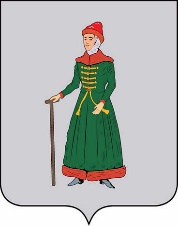                         АДМИНИСТРАЦИЯ  СТАРИЦКОГО  МУНИЦИПАЛЬНОГО ОКРУГАТВЕРСКОЙ  ОБЛАСТИ                        АДМИНИСТРАЦИЯ  СТАРИЦКОГО  МУНИЦИПАЛЬНОГО ОКРУГАТВЕРСКОЙ  ОБЛАСТИ                        АДМИНИСТРАЦИЯ  СТАРИЦКОГО  МУНИЦИПАЛЬНОГО ОКРУГАТВЕРСКОЙ  ОБЛАСТИ                        АДМИНИСТРАЦИЯ  СТАРИЦКОГО  МУНИЦИПАЛЬНОГО ОКРУГАТВЕРСКОЙ  ОБЛАСТИПОСТАНОВЛЕНИЕ09.01.2024                                     г. Старица                                                        № 3ПОСТАНОВЛЕНИЕ09.01.2024                                     г. Старица                                                        № 3ПОСТАНОВЛЕНИЕ09.01.2024                                     г. Старица                                                        № 3ПОСТАНОВЛЕНИЕ09.01.2024                                     г. Старица                                                        № 3